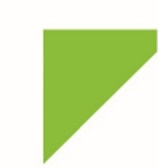 Ing. Josef Vondál, Střední škola technická, Opava,Kolofíkovo nábřeží 51, příspěvková organizace747 05  OpavaJméno uchazeče:  ______________________________________________ číslo uchazeče:_____________Jméno zákonného zástupce: _______________________________________________________________Odvolání uchazeče proti Rozhodnutí ředitele školy o nepřijetí ke studiu v 1. kole přijímacího řízeníVážený pane řediteli,dne _________________  jsem převzal/a Rozhodnutí o nepřijetí ke studiu na Vaší škole do oboru:__________________________________________ .Proti tomuto Rozhodnutí podávám v zastoupení svého syna/dcery odvolání podle § 60 odst. 19 Školského zákona.Syn/dcera nebyl/a přijat/a z kapacitních důvodů, jeho/její zájem o studium na Vaší škole stále trvá.Předpokládáme, že ne všichni přijatí uchazeči  potvrdí svůj zájem o studium odevzdáním zápisového lístku, jak jim ukládá § 60 a, odst. 7 Školského zákona, čímž se vzdávají práva být přijati za žáka uvedené střední školy a na jeho místo může být přijat jiný uchazeč.Žádám Vás proto o přehodnocení Vašeho původního rozhodnutí a přijetí mého syna/dcery ke studiu na Vaší škole. V případě, že nebudete moci rozhodnout Vy, žádám, aby rozhodl odvolací orgán.V Opavě dne ____________________________	 		Podpis zákonného zástupce:_____________________________________podpis uchazeče: ______________________________________________